Komisia školstva, kultúry, sociálno-zdravotná, bytová, mládeže a športu Mestského zastupiteľstva v ŠuranochZ Á P I S N I C A                  z   VII .   r i a d n e j     schôdzky konanej dňa15. o k t ó b r a   2019   o   16.00 hodinevo veľkej zasadacej miestnosti  MsÚ  Šurany.Číslo: 7/2019 – KŠKSZBMaZ				                Z Á P I S N I C A z   VII .   r i a d n e j     schôdzky Komisie školstva, kultúry, sociálno-zdravotnej, bytovej, mládeže a športu Mestského zastupiteľstva v Šuranoch, ktorá sa konala dňa15.  o k t ó b r a    2019   v utorok   o   16.00 hodinevo veľkej  zasadacej miestnosti  MsÚ  Šurany.P r o g r a m :Otvorenie.Určenie overovateľa  zápisnice.1.   Správa o pedagogicko-organizačnom a materiálnom zabezpečení výchovno-vzdelávacieho procesu základných škôl v meste Šurany      Predkladá: Mgr. Jana Hatinová, poverená riaditeľka ZŠ Bernolákova 35, Šurany                       Mgr. Monika Keméňová, riaditeľka ZŠ SNP 5, Šurany2.  Návrh Všeobecne záväzného nariadenia mesta Šurany č. 5/2019 o podmienkach poskytovania dotácií z rozpočtu mesta Šurany          Predkladá: Ing. Renáta Mesárošová, vedúca finančného oddelenia Mestského úradu Šurany.3.      Návrh na úpravu rozpočtu  mesta Šurany na rok 2019       Predkladá: Ing. Marek Oremus,  primátor mesta Šurany.4.    Návrh na úpravu rozpočtu Základnej školy, Bernolákova 35, Šurany na rok 2019 Predkladá: Mgr. Jana Hatinová, poverená riaditeľka ZŠ Bernolákova 35, Šurany 5.   Návrh na úpravu rozpočtu Materskej školy, MDŽ 26, Šurany na rok 2019      Predkladá: Erika Sekanová, riaditeľka MŠ MDŽ 26, Šurany6. D i s k u s i a .	7. U z n e s e n i e .8. Z á v e r .                                                                     Z Á P I S N I C Anapísaná zo VII.  r i a d n e j   schôdzky komisie školstva, kultúry, sociálno-zdravotnej, bytovej, mládeže a športu Mestského zastupiteľstva v Šuranoch (ďalej len MsZ), konanej dňa  15. októbra 2019 o 16.00 hodine vo veľkej zasadacej miestnosti MsÚ  Šurany. P R Í T O M N ÍSú na prezenčnej listine podpísaní, ktorá tvorí súčasť tejto zápisnice a prikladá sa k nej.R O K O V A N I E Zasadnutie komisie otvorila a členov privítala Ing. Mgr. Alžbeta Danielová, predsedkyňa komisie, ktorá konštatovala, že sú prítomní 7 členovia komisie a preto je komisia schopná uznášať sa. Predsedajúca predložila na schválenie program rokovania a zároveň dala o ňom hlasovať. Komisia školstva, kultúry, sociálno-zdravotná, bytová, mládeže a športu  Mestského zastupiteľstva v Šuranoch hlasovaním /prítomní členovia komisie: 7, za: 7, proti:0, zdržal sa:0/ predložený program schválila.   Určenie overovateľov a zapisovateľa zápisnice.Za overovateľa zápisnice predsedajúci určil: Renátu Kozlíkovú člena KŠKSZBMaŠ Šurany.Za zapisovateľku zápisnice predsedajúci určil: Mgr. Romanu Slažanskú.1.Správa o pedagogicko-organizačnom a materiálnom zabezpečení výchovno-vzdelávacieho procesu základných škôl v meste Šurany      Predkladá: Mgr. Jana Hatinová, poverená riaditeľka ZŠ Bernolákova 35, Šurany                       Ing. Patrik Ballai, riaditeľka ZŠ SNP 5, ŠuranyMateriál  nie je  pripojený k zápisnici.      Členovia komisie materiál obdržali  elektronicky.Správa bola predložená podľa predlohy.Predsedajúci otvoril k tomuto bodu diskusiu. MUDr. Viszlayová sa spýtala pni riaditeľky ZŠ Bernolákova na položku pokuta a penále.Mgr. Hatinová odpovedala, že je to z dôvodu, že nemajú zamestnaných ZŤP.Ing. Mgr. Danielová poukázala na neprehľadnosť webovej stránky ZŠ Bernolákova.	Mgr. Hatinová informovala, že už majú zakúpený program na novú stránku.MUDr. Viszlayová – v súvislosti so správou informovala o nevyhovujúcich priestoroch školská jedáleň, dielňa, atletický štadión.Ing. Ballai – odôvodnil, prečo sú priestory nevyhovujúce, potrebovali by rozšíriť kapacitu jedálne, kvôli počtu žiakom, ktorí majú záujem o stravovanie, rekonštrukcia atletického areálu by stála 200 tisíc eur.Potom predsedajúci ukončil diskusiu a dal za tento návrh hlasovať.Z á v e r :         	Komisia školstva, kultúry, sociálno-zdravotná, bytová, mládeže a športu  Mestského zastupiteľstva v Šuranoch hlasovaním (prítomní členovia Komisie školstva, kultúry, sociálno-zdravotnej, bytovej, mládeže a športu: 7, za: 6, proti: 0, zdržal sa: 0, neprítomný: 1) návrh na uznesenie schválila v zmysle bodu č. 1. 2. Návrh Všeobecne záväzného nariadenia mesta Šurany č. 5/2019 o podmienkach poskytovania dotácií z rozpočtu mesta Šurany          Predkladá: Ing. Renáta Mesárošová, vedúca finančného oddelenia Mestského úradu Šurany.Návrh  nie je  pripojený k zápisnici.      Členovia komisie návrh obdržali  elektronicky.Návrh predložila Ing. Mesárošová a informovala o programe Egrant, ktorý by mohol pomôcť pri práci s dotáciami.Predsedajúci otvoril k tomuto bodu diskusiu. Do diskusie sa nikto neprihlásil.Potom predsedajúci ukončil diskusiu a dal za tento návrh hlasovať.Z á v e r :         	Komisia školstva, kultúry, sociálno-zdravotná, bytová, mládeže a športu  Mestského zastupiteľstva v Šuranoch hlasovaním (prítomní členovia Komisie školstva, kultúry, sociálno-zdravotnej, bytovej, mládeže a športu: 7, za: 6, proti: 0, zdržal sa: 0, neprítomný: 1) návrh na uznesenie schválila v zmysle bodu č. 1. 3.  Návrh na úpravu rozpočtu  mesta Šurany na rok 2019       Predkladá: Ing. Renáta Mesárošová, vedúca finančného oddelenia Mestského úradu Šurany.Návrh  nie je  pripojený k zápisnici.Členovia komisie návrh obdržali  elektronicky.Predsedajúci otvoril k tomuto bodu diskusiu. Do diskusie sa nikto neprihlásil.Potom predsedajúci ukončil diskusiu a dal za tento návrh hlasovať.Z á v e r :         	Komisia školstva, kultúry, sociálno-zdravotná, bytová, mládeže a športu  Mestského zastupiteľstva v Šuranoch hlasovaním (prítomní členovia Komisie školstva, kultúry, sociálno-zdravotnej, bytovej, mládeže a športu: 7, za: 7, proti: 0, zdržal sa: 0, neprítomní: 0) návrh na uznesenie schválila v zmysle bodu č. 3. 4.  Návrh na úpravu rozpočtu Základnej školy, Bernolákova 35, Šurany na rok 2019 Predkladá: Mgr. Jana Hatinová, poverená riaditeľka ZŠ Bernolákova 35, ŠuranyNávrh  nie je  pripojený k zápisnici.      Členovia komisie návrh obdržali  elektronicky.Predsedajúci otvoril k tomuto bodu diskusiu. Do diskusie sa nikto neprihlásil.Potom predsedajúci ukončil diskusiu a dal za tento návrh hlasovať.Z á v e r :         	Komisia školstva, kultúry, sociálno-zdravotná, bytová, mládeže a športu  Mestského zastupiteľstva v Šuranoch hlasovaním (prítomní členovia Komisie školstva, kultúry, sociálno-zdravotnej, bytovej, mládeže a športu: 7, za: 6, proti: 0, zdržal sa: 0, neprítomný: 1) návrh na uznesenie schválila v zmysle bodu č. 1. 5. Návrh na úpravu rozpočtu Materskej školy, MDŽ 26, Šurany na rok 2019      Predkladá: Erika Sekanová, riaditeľka MŠ MDŽ 26, ŠuranyNávrh  nie je  pripojený k zápisnici.      Členovia komisie návrh obdržali  elektronicky.Predsedajúci otvoril k tomuto bodu diskusiu. Do diskusie sa nikto neprihlásil.Potom predsedajúci ukončil diskusiu a dal za tento návrh hlasovať.Z á v e r :         	Komisia školstva, kultúry, sociálno-zdravotná, bytová, mládeže a športu  Mestského zastupiteľstva v Šuranoch hlasovaním (prítomní členovia Komisie školstva, kultúry, sociálno-zdravotnej, bytovej, mládeže a športu: 7, za: 6, proti: 0, zdržal sa: 0, neprítomný: 1) návrh na uznesenie schválila v zmysle bodu č. 1. 6. DiskusiaKomisia hľadala riešenie, kam umiestniť výtvarný odbor ZUŠ, v diskusii sa tiež dohodla na stretnutí so zástupcami športových klubov ŠK Šurany a HKM Šurany, ktoré sa uskutoční 14. októbra 2019. 7. UznesenieUZNESENIE                                                                                          	 číslo 7/2019-KŠKSZBMaŠI.Komisia školstva, kultúry, sociálno-zdravotná, bytová, mládeže a športu Mestského zastupiteľstva Šurany prerokovala Správu o pedagogicko-organizačnom a materiálnom zabezpečení výchovno-vzdelávacieho procesu základných škôl v meste Šurany  a tútod o p o r u č u j e- bez pripomienok členov komisie školstva, kultúry, sociálno-zdravotnej, bytovej, mládeže a športu Mestského zastupiteľstva Šurany predložiť na prerokovanie a schválenie Mestskému zastupiteľstvu Šurany dňa 24.10.2019.Hlasovanie členov komisie:Počet členov komisie: 7Prítomní: 6Za: 6Ing. Mgr. Alžbeta Danielová, Karol Németh, MUDr. Daša Viszlayová, MUDr. Ján Kanás,Ing. Jozef Malík, Renáta Kozlíková,  Proti: 0Zdržal sa: 0Nehlasoval: 0Neprítomný: 1Ing. Róbert PolákUZNESENIE                                                                                          	 číslo 7/2019-KŠKSZBMaŠII.Komisia školstva, kultúry, sociálno-zdravotná, bytová, mládeže a športu Mestského zastupiteľstva Šurany prerokovala Návrh Všeobecne záväzného nariadenia mesta Šurany č. 5/2019 o podmienkach poskytovania dotácií z rozpočtu mesta Šurany    a tentod o p o r u č u j e- bez pripomienok členov komisie školstva, kultúry, sociálno-zdravotnej, bytovej, mládeže a športu Mestského zastupiteľstva Šurany predložiť na prerokovanie a schválenie Mestskému zastupiteľstvu Šurany dňa 24.10.2019.Hlasovanie členov komisie:Počet členov komisie: 7Prítomní: 6Za: 6Ing. Mgr. Alžbeta Danielová, Karol Németh, MUDr. Daša Viszlayová, MUDr. Ján Kanás,Ing. Jozef Malík, Renáta Kozlíková,  Proti: 0Zdržal sa: 0Nehlasoval: 0Neprítomný: 1Ing. Róbert PolákUZNESENIE                                                                                          	 číslo 7/2019-KŠKSZBMaŠIII.Komisia školstva, kultúry, sociálno-zdravotná, bytová, mládeže a športu Mestského zastupiteľstva Šurany prerokovala Návrh na úpravu rozpočtu  mesta Šurany na rok 2019 a tentod o p o r u č u j e- bez pripomienok členov komisie školstva, kultúry, sociálno-zdravotnej, bytovej, mládeže a športu Mestského zastupiteľstva Šurany predložiť na prerokovanie a schválenie Mestskému zastupiteľstvu Šurany dňa 24.10.2019.Hlasovanie členov komisie:Počet členov komisie: 7Prítomní: 6Za: 6Ing. Mgr. Alžbeta Danielová, Karol Németh, MUDr. Daša Viszlayová, MUDr. Ján Kanás,Ing. Jozef Malík, Renáta Kozlíková,  Proti: 0Zdržal sa: 0Nehlasoval: 0Neprítomný: 1Ing. Róbert PolákUZNESENIE                                                                                          	 číslo 7/2019-KŠKSZBMaŠIV.Komisia školstva, kultúry, sociálno-zdravotná, bytová, mládeže a športu Mestského zastupiteľstva Šurany prerokovala Návrh na úpravu rozpočtu Základnej školy, Bernolákova 35, Šurany na rok 2019 a tentod o p o r u č u j e- bez pripomienok členov komisie školstva, kultúry, sociálno-zdravotnej, bytovej, mládeže a športu Mestského zastupiteľstva Šurany predložiť na prerokovanie a schválenie Mestskému zastupiteľstvu Šurany dňa 24.10.2019.Hlasovanie členov komisie:Počet členov komisie: 7Prítomní: 6Za: 6Ing. Mgr. Alžbeta Danielová, Karol Németh, MUDr. Daša Viszlayová, MUDr. Ján Kanás,Ing. Jozef Malík, Renáta Kozlíková,  Proti: 0Zdržal sa: 0Nehlasoval: 0Neprítomný: 1Ing. Róbert PolákUZNESENIE                                                                                          	 číslo 7/2019-KŠKSZBMaŠV.Komisia školstva, kultúry, sociálno-zdravotná, bytová, mládeže a športu Mestského zastupiteľstva Šurany prerokovala Návrh na úpravu rozpočtu Materskej školy, MDŽ 26, Šurany na rok 2019  a tentod o p o r u č u j e- bez pripomienok členov komisie školstva, kultúry, sociálno-zdravotnej, bytovej, mládeže a športu Mestského zastupiteľstva Šurany predložiť na prerokovanie a schválenie Mestskému zastupiteľstvu Šurany dňa 24.10.2019.Hlasovanie členov komisie:Počet členov komisie: 7Prítomní: 6Za: 6Ing. Mgr. Alžbeta Danielová, Karol Németh, MUDr. Daša Viszlayová, MUDr. Ján Kanás,Ing. Jozef Malík, Renáta Kozlíková,  Proti: 0Zdržal sa: 0Nehlasoval: 0Neprítomný: 1Ing. Róbert Polák8. ZáverPredsedajúca  komisie školstva, kultúry, sociálno-zdravotnej, bytovej, mládeže a športu Mestského zastupiteľstva v Šuranoch konštatovala, že program V. riadnej schôdzky komisie školstva, kultúry, sociálno-zdravotnej, bytovej, mládeže a športu Mestského zastupiteľstva v Šuranoch bol vyčerpaný. Poďakovala sa prítomným za účasť a rokovanie komisie ukončila.Predseda:	 				Ing. Mgr.  Alžbeta Danielová, v.r.predseda komisie školstva, kultúry, sociálno - zdravotnej, bytovej, mládeže a športu						Mestského zastupiteľstva v ŠuranyOverovateľ:					Renáta Kozlíková, v.r.člen  komisie školstva, kultúry, sociálno -                             zdravotnej, bytovej, mládeže a športu						Mestského zastupiteľstva v ŠuranyZapisovateľ:					Mgr. Romana Slažanská 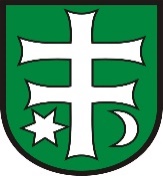 Mestské zastupiteľstvo ŠuranyKomisia školstva, kultúry, sociálno-zdravotná, bytová, mládeže a športu